АДМИНИСТРАЦИЯ СЛЮДЯНСКОГО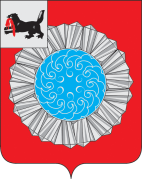 МУНИЦИПАЛЬНОГО РАЙОНА		П О С Т А Н О В Л Е Н И Ег. Слюдянкаот «23» мая 2022 года № 290Об определении  дат проведенияв общеобразовательных организацияхторжественных мероприятий,	посвященных окончанию обучения(Выпускной вечеров (Выпускных балов)) на территории Слюдянскогомуниципального района в 2022 году	В соответствии с пунктом 1 постановления Правительства Иркутской области от 14 октября 2011 года № 313-пп «Об установлении требований и ограничений в сфере розничной продажи алкогольной продукции на территории Иркутской области», руководствуясь статьями 24, 38, 47 Устава Слюдянского муниципального района (новая редакция), зарегистрированного постановлением Губернатора Иркутской области от 30.06.2005г. № 304-п, администрации Слюдянского муниципального района.ПОСТАНОВЛЯЕТ:1. Определить следующие даты проведения торжественных мероприятий, посвященных окончанию обучения (Выпускной вечер (Выпускной бал)) в общеобразовательных организациях Слюдянского муниципального района в 2022 году: Единый день проведения на всей территории Слюдянского муниципального района – 24 июня 2022 года; Дополнительные дни проведения на территории Слюдянского городского поселения  - 10 июня, 25-26 июня, 1 июля 2022 года; Дополнительные дни проведения на территории Байкальского городского поселения – 23 июня 2022 года.  2. Управлению социально-экономического развития администрации Слюдянского муниципального района довести информацию о датах проведения Выпускных вечеров (Выпускных балов) до хозяйствующих субъектов, осуществляющих розничную продажу алкогольной продукции на территории Слюдянского муниципального района и до ОМВД России по Слюдянскому району.3.  Рекомендовать:     3.1 Руководителям хозяйствующих субъектов, осуществляющих розничную продажу алкогольной продукции на территории Слюдянского муниципального района принять меры к соблюдению требований по запрету розничной продажи алкогольной продукции с 14-00 до 23-00 часов в дни проведения Выпускных вечеров (Выпускных балов).     3.2   ОМВД России по Слюдянскому району провести мероприятия по контролю за соблюдением хозяйствующими субъектами требований по запрету розничной продажи алкогольной продукции с 14-00 до 23-00 часов в дни проведения Выпускных вечеров (Выпускных балов) на территории Слюдянского муниципального района.4. Опубликовать настоящее постановление в газете «Славное море» и разместить на официальном сайте администрации Слюдянского муниципального района в разделе «Муниципальные правовые акты».Мэр Слюдянскогомуниципального района                                                                                    А.Г. Шульц